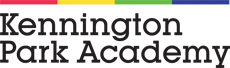 Equality Objectives Review date: February 2022There are a number of statutory duties that must be met by every Academy in line with legislation from the Race Relations (Amendment) Act (2000), Disability Equality Duty (2005) and Equality Act (2010).  Kennington Park Academy is committed to meeting its public sector duties and acknowledges that we have a statutory duty to:  Eliminate discrimination, harassment and victimisation.  Promote equality of access and opportunity within our Academy and within our wider community.  Promote positive attitudes to difference and good relationships between people with different backgrounds, genders, cultures, faiths, abilities and ethnic origins.  The Leadership Team and Academy Council at Kennington Park Academy  regularly review the progress we are making to meet our equality objectives with regard to the protected groups (race, disability, gender, gender reassignment, age, pregnancy and maternity, marital status, sexual orientation, religion and belief and sexual orientation) under the Equality Act (2010).  Characteristics of Kennington Park Academy  (This information is to be considered when formulating our equality targets)Size: Expanding (due to the mobility of our cohort)Profile of community: Free Schools MealsMinority groupsPupil Premium fundingService familiesVariety of SEN Needs (SEMH, ADHD, ASD and other conduct disorders)EALCLACLICC (Children Living in Challenging Circumstances)Family profilesAttendanceExpected levels of attainmentSupporting and related documents: Accessibility PlanEquality ObjectivesAnne SturmanMarch 2021Responsible Person:Ms Anne SturmanThis is sometimes referred to as: Equality PolicyIt is related to the following: Accessibility PlanRecruitment PolicyAdmissions PolicyAnti-Bullying PolicyPupil Premium PolicyPupil Premium Statement Last review: March 2021Next Review: February 2022WhoHowWhenRatifiedASReview of document07.03.21MonitoringMWOngoing monitoringOngoingEvaluationJMCGovernor visitsOngoingTo ensure all groups have equal opportunitiesTo ensure all groups have equal opportunitiesTo ensure all groups have equal opportunitiesObjective Success Criteria Monitoring and evaluation1. To promote the involvement of all groups of pupils in the life of the Academy, including leadership opportunities, especially pupils with special educational needs (‘life’ of the Academy  means the every-day life of the Academy  ie the operational running)1. All groups will participate in the following: Academy councilRecruitmentDaily briefing/De-Briefs2. There is a culture of engagement in the Academy with pupils in the organisational operation of the school through student council.Currently in Place:School CouncilHome School Communications,Participation in Borough Wide initiatives.1. To challenge Gender Stereotypes and  to support girls who are a significant minority (usually between 2% and 8% of the school population).1. All students and staff are aware of the gender stereotypes and historic gender inequality2.  All promote a culture of equal opportunities and challenge gender stereotypes.Daily reinforcement of principles of equality,Challenging discriminatory language,PSHE Curriculum,Challenging assemblies.Eliminate unlawful discrimination, harassment and victimisation Eliminate unlawful discrimination, harassment and victimisation Eliminate unlawful discrimination, harassment and victimisation Objective Success Criteria Monitoring and evaluation1. The needs of users are taken into account when developing policies and procedures. Reflected in all Academy Policies including Staff policies such as Recruitment, and Sickness Absence.  Policies and Procedures are reviewed at whole staff meetings.Staff wellbeing  surveys undertaken across the year2. Review and update the Academy Behaviour and Anti-Bullying Policies. 1. Review of Academy Behaviour and Anti-Bullying Policies completed to include pupil and parent voice 2. New Policies disseminated  Policies are  reviewed at a whole staff meeting and presented to Academy Council.Advance Equality of Opportunities - outcomesAdvance Equality of Opportunities - outcomesAdvance Equality of Opportunities - outcomesObjective Success Criteria Monitoring and evaluation1. To close gaps in attainment and achievement between students and all groups of students; especially boys and girls, students eligible for free school meals, students with special educational needs and disabilities, looked after children and students from different heritage groups. All pupils will be making progress at expected levels for their ages and ability levels (bearing in mind their attainment at entry and the specific difficulties of individual students). Pupil Progress Meetings are held to discuss the attainment of every child.Go4Schoos data analysed.2. Robust systems for monitoring pupil progress in place and monitored regularly. 1. Robust system in place with reports of group achievement available to contrast with non-group 2. Identify groups and individuals at risk of underachievement and plan intervention.  3. Regular professional analysis and action4. Regular governor monitoring and action Pupil Progress meetings,Termly tracking reports, Book scrutinies.Go4Schools data analysisEncourage Good Relations Between People Encourage Good Relations Between People Encourage Good Relations Between People Objective Success Criteria Monitoring and evaluation1. To promote cultural understanding and awareness of different religious beliefs between different ethnic groups within our Academy community. 1. Assembly planning demonstrates a proactive approach to this by: Assemblies planned to promote understandingRE curriculum in place and monitored for effectivenessReference wall in place in the hallHumanities curriculum including R.E. Curriculum in place.  Regular assemblies from Spinnaker Trust.  Religious and culturally varied themed assemblies are a regular occurrence.2. To reduce the incidence of the use of homophobic, sexist and racist language by Academy communityNo incidents of homophobic, sexist and racist language by Academy community Occurrence of homophobic, sexist and racist language is recorded and steps are taken to try to prevent reoccurrence.SLEUTH records monitored and analysed.3. To further parental voice in the Academy  Opportunities for parents to feed into Academy work  Home School Book entries, Questionnaires at Support Plan Meetings, Homework notes, regular face to face contact with all parents who bring and collect children.  Advance equal opportunities – physical access Advance equal opportunities – physical access Advance equal opportunities – physical accessObjective Success Criteria Monitoring and evaluation1. To further improve accessibility across the Academy for students, staff and visitors with disabilities, including access to specialist teaching areas. 1. Accessibility plan in placeThrough review of Accessibility Policy